Pulmonary sequelae of COVID-19: approaches to clinical care and rehabilitation Sally J SinghMolly M Baldwin Enya DaynesRachael A EvansNeil J GreeningR Gisli JenkinsNazir I LoneHamish McAuleyPuja MehtaJoseph NewmanPetr NovotnyDavid J F SmithStefan StanelMark ToshnerChristopher E BrightlingCorresponding author Sally SinghDepartment of Respiratory Sciences,  University of Leicester,Biomedical Research Centre Leicester, LE3 9QPE: ss1119@le.ac.ukSummaryWhilst the exact prevalence is unknown, a significant group of individuals suffer from post-COVID sequelae; defined as persistent symptoms >3 months after an acute COVID-19 infection. These sequelae are highly heterogeneous in nature and adversely affect multiple biological systems, although breathlessness is a frequently cited symptom. Specific pulmonary post-COVID-19 sequelae exist that need to be assessed and may require specific investigations and treatments. In this series paper, we provide an overview of the pulmonary sequelae of COVID-19, address the impact of COVID-19 on pre-existing respiratory conditions, and explore the extra-pulmonary disruption that may contribute to breathlessness in this patient cohort. Non-pharmaceutical therapeutic options that may attenuate breathlessness in COVID-19 survivors, including exercise-based rehabilitation and breathing control exercises, are then presented, alongside future research directions. Introduction Over the first three years of the COVID-19 pandemic caused by Severe Acute Respiratory Syndrome Coronavirus-2 (SARS-CoV-2) hospital admissions and mortality have reduced.1 The improvements are due to a combination of effective vaccinations reducing the severity of the acute illness2 and acute treatments such as dexamethasone, anti-interleukin-6 (IL-6) therapies, anti-virals, and Baricitinib.3 People with chronic lung disease do not appear to be at increased risk of acquiring COVID-19 unless they have co-morbid impaired immunity or are receiving treatment with immunosuppressant therapy. In contrast, having chronic lung disease increases the risk of COVID-19-related death.4,5 As with other acute respiratory viruses (SARS pandemic 2002/Middle Eastern Respiratory Syndrome [MERS] coronavirus) causing acute lung injury,6,7 longer term sequelae are described and are likely to increase in prevalence with the increase in survivorship. At the time of writing, post-COVID sequelae are broadly defined internationally by the persistence of symptoms (originally a patient derived definition of ‘Long COVID’) usually three months, and at least two months, after acute SARS-Cov-2 infection.8 The exact prevalence of Long COVID is unknown and differs depending on how it is measured in different cohorts, between variants, and with vaccination status. Triple vaccination against COVID-19 appears to reduce the likelihood of persistent sequelae, but does not ameliorate Long COVID. In a recent report of a UK survey of private households, 4.5%, 4.2%, and 5.0%, of triple vaccinated adults experienced persistent symptoms 12-16 weeks after confirmed SARS-CoV-2 infection with Omicron BA.1, Omicron BA.2, and Delta variants, respectively.9 Risk factors for Long COVID include severe acute disease including receipt of invasive mechanical ventilation, female sex, obesity, socioeconomic deprivation, and pre-existing disease.10-12 Although these risk factors were established in high income countries, many are mirrored in middle and low income countries where access to services may be compromised.13,14 Potential underlying mechanisms associated with Long COVID to date include ongoing systemic inflammation including activation of type I and III interferons and IL-615, autoimmunity, micro-clotting, hypoadrenalism, and viral persistence.16-20 In people with chronic respiratory disease there is often worsening of respiratory symptoms post-COVID-19; whether this is due to destabilising their underlying respiratory condition or due to other COVID-19 related effects is uncertain. Breathlessness, fatigue, muscle pain, brain fog, sleep disturbance, and headache, are the most prevalent symptoms described in Long COVID independent of the severity of the acute illness defined by hospitalised or non-hospitalised.10,11 In contrast, cough, fever, and loss of taste and smell, are highly prevalent during the acute illness but are less prevalent in Long COVID. In hospitalised cohorts, although those receiving invasive mechanical ventilation are less likely to fully recover, there is not a linear relationship between the severity of acute illness and likelihood of recovery.21 This indicates that some of the mechanisms behind Long COVID are not directly related to the acute lung injury. Clustering of individual symptoms has also not led to identification of disease-specific clusters of symptoms except for potentially a ‘respiratory cluster’ dominated by ‘shortness of breath’ and ‘chest pain’.11 Clusters in a post-hospital cohort were mostly defined by the burden of symptoms and ongoing health impairments with a positive association between severity and the total number of symptoms experienced.10 The more severe clusters were also associated with lower exercise tolerance,10 and were less likely to have returned to work at six months after hospital admission.21 There were intriguing associations between obesity and ongoing systemic inflammation with elevated blood CRP levels and IL-6 in the more severe clusters compared to mild highlighting different phenotypes and potential therapeutic targets.22Whilst helpful to define a group of people who have not recovered by ongoing symptoms, we need to further understand the precise underlying mechanisms of symptoms, ongoing organ impairment and the relationship between symptoms and organ damage. Acute lung injury was the dominant insult requiring a hospital admission (acute severe COVID-19) for respiratory support in contrast to mild-moderate acute COVID-19 (non-hospitalised) and any post-COVID sequelae may differ requiring specific assessments and interventions.  During the first quarter of 2020, around one in six hospitalised immune-naïve patients with COVID-19 developed severe disease requiring critical care admission, with the majority requiring respiratory support (non-invasive or invasive mechanical ventilation).23 The current risk of developing severe COVID-19 in immune-naïve patients is less clear due to the increase in SARS-CoV-2 exposure and difficulty ascertaining a true immune-naïve population. Similar to any critical illness, severe COVID-19 disease can leave patients with longer term morbidity, affect any organ system, and impact on health-related quality of life and wellbeing. These consequences may be related to the underlying disease process itself, or from treatments administered within the intensive care unit (ICU) to facilitate life support therapies, or both.Post-acute COVID-19 morbidity may be more severe for patients requiring ICU compared with other hospitalised patients. In a large multicentre follow-up  study of hospitalised patients with COVID-19, patients requiring invasive mechanical ventilation were less likely to feel fully recovered at 6 months after discharge compared with those requiring supplemental oxygen only (18.8% vs 36.3%), confirmed in analyses adjusting for differences in patient characteristics.21 In unadjusted comparisons, those requiring invasive mechanical ventilation also had lower physical performance (Incremental Shuttle Walk Test distance 39.4% predicted vs 50.1%), and worse lung physiology measured by spirometry and pulmonary diffusion capacity.21 However, severity of acute COVID-19 illness was not associated with clusters representing phenotypes of patient-reported recovery.Most critically ill patients with COVID-19 disease develop an extensive inflammatory insult driven by COVID-19 pneumonitis leading to Acute Respiratory Distress Syndrome (ARDS). ARDS is an inflammatory lung injury that leads to increased vascular permeability, which can be caused by a variety of acute insults only one of which is viral pneumonia.24 A well-developed evidence base has described the sequelae of ARDS in the pre-pandemic era, which can be drawn on to provide insights into COVID-19-associated ARDS recovery trajectories given the current limited evidence base. Follow-up studies of ARDS demonstrate that those surviving ARDS can experience significant longer term respiratory morbidity. Those reporting detailed pulmonary evaluation have most frequently identified mild to moderate reductions in pulmonary diffusion capacity at one year follow up.25 Reduced exercise capacity, most commonly measured by six minute walk test, is evident in ARDS cohorts, improving from 60-71% of predicted distance at 12 months to 71-76% at 5 years.26An important feature of this wider ARDS literature is the broader impact of sequelae on patients and families. Consequences of critical illness extend beyond the respiratory system, and may contribute to the increased incidence of physical and mental health sequelae,27 impaired quality of life,28 socioeconomic impacts through no longer being able to work,29 and broader impacts on the family unit, as members may have to adopt caregiver roles.30The above highlights the multi-system nature of Long COVID,18-20 but there are specific pulmonary post-COVID sequelae which need to be assessed in clinical care and may need specific interventions. This article focuses on the post-COVID pulmonary sequelae, extra-pulmonary disruption, and interventions that may present a therapeutic option for individuals suffering from disabling dyspnoea. Pulmonary post-COVID sequelaePost-COVID there is an increased risk of thromboembolic disease and lung fibrosis, whereas there is currently insufficient evidence to suggest an increase incidence of other chronic respiratory diseases.31,32Pulmonary fibrosis and COVID-19Evidence of long-term pulmonary disease after previous coronavirus pandemics33,34 and following ARDS,35 as well as mechanistic similarities between COVID pneumonia and Idiopathic Pulmonary Fibrosis (IPF) raises the possibility of a significant global burden of long-term fibrosis resulting from SARS-CoV-2 infection.Severe COVID-19 is associated with a high level of alveolar injury which can continue even after viral clearance.36 This may be caused by direct viral infection or, more commonly, by immune mediated injury to alveolar cells,37 causing a pattern of diffuse alveolar damage.38,39 Augmented molecular signalling from epithelial to immune cells further perpetuates tissue damage, lung injury, and disease progression.40,41 IPF also results from alveolar injury,42 and shares genetic, molecular, and epidemiological risk factors with severe COVID infection. Of the 19 genes known to increase the risk of IPF, a number have been associated with more severe COVID infection including DPP9, although MUC5B and ATP11A are associated with reduced severity.43,44 COVID infections are caused by binding of the SARS-CoV-2 virus to the ACE2 receptor. This leads to internalisation of the ACE2 receptor with consequent increased profibrotic Angiotensin 1 and 2 signalling, as well as enhanced alveolar TGF-β signalling, which are known to stimulate fibrotic pathways such as fibronectin and collagen synthesis and fibroblast proliferation.45,46 Furthermore, high levels of collagen secreting CTRHC1+ fibroblasts are associated with severe acute fibrosis and fatal outcomes in COVID-19.47 The role of immune cells is also likely to be very important. Eosinophils, mast cell and lymphocytes, particularly CD8+ cells have been correlated with poorer lung function and increased radiological abnormalities post-COVID.48 Neutrophil responses are also likely involved with increased Neutrophil Extracellular Traps (NETs) being identified in the serum of patients in the early post-acute phase, and exogenous NETs were able to promote fibrogenesis in epithelial cells, even though direct infection with SARS-CoV-2 infection could not in the same models.49Severe COVID infection and IPF are more common in males and older individuals, and both conditions are associated with a range of comorbidities including obesity, type 2 diabetes, hypertension, and ischaemic heart disease.50-52 Similarly biomarkers that have been associated with progressive IPF such as MMP753 are also found to be elevated in patients with post-acute COVID who have poorer lung function.54 Notably, patients with IPF who contract COVID-19 are more likely to have poor clinical outcomes.55Organizing pneumonia (OP) is the radiological pattern most commonly seen in COVID-19, with subsequent fibrotic remodelling seen in some cases.56,57 Persistent radiological abnormalities one year after COVID-19 pneumonia can range from limited ground glass opacity (GGO) and subpleural reticulation to more extensive GGO, traction bronchiectasis, and honeycombing.58 This is more prevalent amongst the cohort of patients who were hospitalised, and current evidence suggests that up to 55% of these patients have persistent changes in the months following infection, although estimates vary widely.57,59-62 A multi-centre cohort study is currently underway to determine the prevalence of post-COVID fibrosis and to identify risk factors over a longer time span in both hospitalised patients and those managed in the community.63 Preliminary analysis suggests around 7% of patients hospitalised with COVID-19 will have Residual Lung Abnormalities within the first 12 months with limited evidence of slow resolution during the first year.64 Thoracic CT changes over time following a hospitalisation for COVID-19 in three example patients is shown in Figure 1.Considerable progress has been made in the treatment of severe COVID pneumonia that may possibly reduce the risk of long-term fibrosis. The majority of treatments proven to be effective for reducing COVID severity target the immune system. Corticosteroids (dexamethasone and methylprednisolone) are often used for OP and ARDS65,66 and have been shown to reduce mortality in severe COVID-19.57,67,68 There are no placebo controlled trials of steroids in post-COVID ILD although an open label study of high dose (40mg reducing to 10mg) versus low dose (10mg stable dose) found only 16/21 (24.6%) response in the high dose regime which was not significantly different from the low dose regime 12/60 (18.6%) response.69 Their use is extrapolated from other inflammatory ILDs, and high bronchoalveolar lavage fluid (BALF) lymphocyte counts may be a marker of corticosteroid responsiveness.70-72 Raised BALF lymphocyte counts have been found in 74.7% of acute COVID-19 patients and are linked to increased disease severity.73 Timing of administration may be important, with the greatest reduction in mortality seen when dexamethasone is given after the first week of illness.67,74,75 There is no proven benefit to administration in mild COVID-19 infection.67 Anti-IL-6 agents, such as tocilizumab and sarilumab, appear to offer a survival benefit compared with usual care in critically unwell patients with severe COVID-19 infection.76-78 Use of the JAK inhibitor, baricitinib, reduces mortality compared with usual care (+/- remdesivir and corticosteroids) and improves recovery time in hospitalised patients.79,80 Experimental models suggest that anti-IL-6 and JAK inhibition may also be beneficial in IPF.81,82 Bioinformatic analysis has suggested that drugs with anti-fibrotic activity including, mTOR inhibitors and nintedanib, may be of value in treating COVID-1983 and are currently being investigated in clinical trials (NCT04948203, NCT04856111, NCT04607928, NCT04541680, NCT04619680). In summary, severe COVID-19 infection causes alveolar injury and induces profibrotic pathways similar to those observed in IPF. In genetically susceptible individuals, COVID-19 induction of profibrotic pathways has the potential to lead to pulmonary fibrosis. The effect of treatments that reduce COVID induced lung injury are likely to mitigate these effects, but long-term outcomes are yet to be determined. Pulmonary emboli and microvascular thrombi and COVID-19 The causal association between COVID-19 and acute thromboembolic disease is well established. In the acute phase, vascular endothelial dysfunction, a hyper-inflammatory immune response, and a hyper-coagulant state predispose patients to developing venous thromboses.84 COVID-19-associated coagulopathy potentially involves multiple pathways and mechanisms including NETs, complement activation, platelet dysfunction, an imbalance of fibrinolysis, protein-C, and anti-phospholipid antibodies.85 Remaining gaps in the understanding of the pathogenesis of the coagulopathy must be addressed to inform improvements in diagnostics and potential therapeutics.The incidence of pulmonary emboli (PE) varies considerably between COVID-19 cohorts in different settings correlating with disease severity. In hospitalised patients not requiring ICU support, the incidence of PE is estimated between 0.9%-3.4%86,87. In ICU patients’ the incidence of PE ranges from ~8%88 to as high as 59% in severe COVID-19 requiring extra corporeal membrane oxygenation.89 Non-hospitalised rates are lower but still significant.90 PE risk continues in the non-acute stage with a pooled cumulative incidence across studies of 1.5% in short term follow-up91 and is still elevated at least 8 weeks from diagnosis.92Significant risk factors for developing venous thromboembolic complications in the context of acute COVID-19 include male sex, older age, mechanical ventilation, raised C-reactive protein, and raised D-dimer.93,94 The development of thromboembolic disease in turn is a risk factor for increased adverse outcomes including ICU admission, mechanical ventilation, and longer median hospital admissions.94 Longer term there is evidence of incomplete thrombus resolution despite anti-coagulant treatment estimated to be 30% at 105 days.95In the pre-pandemic setting, chronic thromboembolic pulmonary hypertension (CTEPH) is a potentially life-limiting complication of PE that occurs in ~4% of patients. Despite the high numbers of COVID-19-related PE globally, an increase in CTEPH is yet to be reported. In the UK, national specialist centre referrals did not find an increase in the incidence of CTEPH over 12 months or detect a single case clearly associated with COVID-19.96 Given that the median lag time from index PE to CTEPH diagnosis has historically been 12.5 months,97 it is possible that this chronic disease is yet to manifest at scale.The apparent lack of COVID-19-related CTEPH may be due to clot burden affecting more distal segmental anatomical locations within the pulmonary vasculature as reported by numerous studies.93-95 There is evidence that subsegmental disease may represent in situ thrombosis (immunothrombosis) due to local inflammation.98,99 Immunothrombosis, as opposed to thromboembolism arising from distal deep vein thromboses (DVT), is suggested as a likely mechanism as the majority of COVID-19-related PE do not have concurrent DVT.100 It is unclear what prognostic and treatment implications this phenotypically distinct process has relative to classical thromboembolus. The balance of future risk of re-thrombosis is yet to be defined. Even with a lack of demonstrable CTEPH, patients may have chronic symptoms and clinically relevant biomarkers that meet the definition of persistent pulmonary embolism impairment (PPEI).101 This emerging syndrome has a two-year cumulative incidence of 16% post-PE in a non-COVID-19 context.102 The incidence and relevance of PPEI following COVID-19-related PE is yet to be determined.There is some evidence implicating microvascular thrombi in post-acute COVID-19 morbidity. Autopsy studies more often report thrombosis in situ or microthrombi than PE.103 Endothelial damage in the form of inflammation or necrosis are commonly reported pathological findings103,104 and on electron microscopy.105 Abnormalities on hyperpolarised xenon MRI have been demonstrated in chronically symptomatic patients with normal CT imaging months after the acute illness.106 Dual-energy CT has also been used to quantify perfusion abnormalities not apparent on visual assessment of contract-enhanced CT.107 There is evidence from imaging studies of concurrent pathological processes including embolic disease in the macro-vasculature alongside smaller vessel disease.89 Fibrinolysis-resistant, anomalous amyloid microclots have been identified in the plasma of patients with persistent post-COVID-19 symptoms but with normal routine coagulation profiles.108There is a pressing need to clarify the extent of vascular involvement, especially in the post-acute phase, specifically because this could inform therapy options for ongoing and prospective clinical trials. There is a clear need for further research into defining the incidence, mechanisms, diagnostics, and treatment of chronic pulmonary vascular disease following COVID-19. With regard to treatment, the HEAL-COVID trial recently reported that two weeks of anti-coagulant therapy with apixaban initiated at hospital-discharge for COVID-19 is not an advantageous addition to the standard of care in terms of hospital re-admissions or mortality.109 However, the therapy in this study was prescribed to individuals with clinical equipoise and not those with an established clinical indication for anti-coagulation. An active multi-centre trial (STIMULATE-ICP; ISRCTN10665760) comparing the efficacy of 12 weeks of anti-coagulant, anti-inflammatory, and antihistamine therapy, in Long COVID, will provide further insight into therapeutic options in the post-COVID-19 population. Pre-existing respiratory diseases and COVID-19With respect to airways disease in 2020–21, many countries saw a reduction in asthma and COPD exacerbations possibly due to reduced exposure to respiratory infections consequent to public health measures. In people with well-controlled, mild-to-moderate asthma systematic reviews have not shown an increased risk of severe COVID-1932 and overall, people with well-controlled asthma are not at increased risk of COVID-19-related death.4,32 However, the risk of COVID-19-related death was increased in people with asthma who had recently needed oral corticosteroids for their asthma,4 were hospitalized with severe asthma110 and in those people with other chronic respiratory diseases.4 Following hospitalisation for COVID-19 there is an increased risk of adverse respiratory sequelae,111 including increased risk of death from lower respiratory tract infection and other respiratory complications.112 In those hospitalised or managed in the community for COVID-19 infection, there are increased symptoms and inhaler use in people with asthma or COPD, but whether this is worsening asthma/COPD control or Long COVID related symptoms is unclear.113 Several studies have included serial lung function testing up to 1 year following COVID-19.21,114-119 The group mean data from these studies consistently shows normal FEV1/FVC ratio with a normal FEF25-75 where reported. The largest of these studies described that 10% of the participants had evidence of airflow obstruction, but this was in keeping with the proportion that had pre-existing obstructive lung disease.117 In contrast, most of these studies report abnormal lung diffusion in approximately one-third of patients. Similarly, imaging studies have identified abnormalities in thoracic CT in up to 25% of cases after 1-year follow-up.62 In people with persistent dyspnoea 6 months post-COVID with normal thoracic CT and lung function exploratory hyper-polarised Xenon-129 MRI imaging shows damage to the alveolar-capillary possibly contributing to their breathlessness106 but again suggesting this is not due to new obstructive lung disease. Post-infective bronchiectasis could be predicted following COVID-19. In contrast to the influenza A pandemic (H7n9) where bronchiectasis was reported in 24% of survivors,120 bronchiectasis was rarely observed post SARS-CoV-1 and is present in ~1% of cases 1-year after COVID-19 in the Wuhan study.118 Intriguingly, SARS-CoV-2 viral entry and replication is impaired in cystic fibrosis airways due to ACE2 downregulation mediated by dysfunctional cystic fibrosis transmembrane conductance regulator.121 This is consistent with the observation that having cystic fibrosis is not a risk factor for acute severe COVID infection and lung function is stable post-infection compared to pre-existing disease.122,123 Extra-pulmonary post-COVID sequelaeReduced exercise toleranceLike many other long-term conditions, reduced exercise tolerance is a significant factor in the symptoms and functional limitation seen post COVID-19. The factors contributing to this reduction in exercise tolerance remain unknown, but bed-rest in other-wise healthy individuals results in rapid onset muscle wasting,124 reduced muscle endurance, and denervation.125,126 Even more profound muscle loss is seen in the inpatient hospital setting, particularly in intensive care units, where additional mechanisms of inflammation, hypoxia, and nutritional imbalance occur.127,128 Thus, it is likely that deconditioning is a contributing factor to the reduction in exercise tolerance seen following COVID-19. This has been explored using cardiopulmonary exercise testing (CPET) which demonstrates patterns of response consistent with the presence of reduced muscle aerobic capacity.129,130 Indeed, in a Norwegian cohort, 12 months post-hospital discharge for COVID-19, the most prevalent exercise limitation was deconditioning, defined as a peak oxygen uptake <80% predicted in the absence of a ventilatory limitation and no evidence of cardiocirculatory pathology. Reductions in the capacity for aerobic ATP generation usually occur with a reduction in the gas exchange threshold, meaning aerobic mechanisms of energy provision are supplemented with less efficient anaerobic mechanisms at a lower oxygen uptake. This results in an earlier onset of the fatigue cascade and a progressive increase in the oxygen cost of exercise, increasing ventilation and consequently the sensation of breathlessness. Prolonged symptoms of fatigue and breathlessness commonly continue into the post-acute phase of COVID-19, and propagate a downward spiral of further inactivity, decreasing exercise tolerance, increasing sedentary behaviour, and further worsening deconditioning and symptoms.21 Frailty Physical deconditioning leads to associated loss of muscle mass and strength which may have profound consequences, especially in the elderly, predisposing to physical frailty.  Frailty is a term that refers to individuals at increased risk of adverse health outcomes due to reduced resistance to stressor events.131 COVID-19, like other acute infections, provided a stressor that was both severe and extremely widespread both among individuals who were frail before their illness and those at risk of becoming frail. Early studies indicate that 20% of COVID-19 survivors will have or be at risk of frailty132 and as with frailty in chronic respiratory disease, it is closely associated with the degree of dyspnoea.133 The clinical management of frailty relies on both identifying individuals living with frailty and, more widely, those at risk of development of frailty. The comprehensive geriatric assessment134 provides a well-established framework from which these assessments can be performed though modifications in focus may be important given the younger age demographic and more specific stressor event for COVID-19 survivors living with frailty.135 Key domains to be assessed include physical inactivity, weakness, polypharmacy, low-mood, and social isolation, with clear pathways and management strategies available for onward referral.132 Wider recognition of social inequality is also crucial in the review of people following COVID-19, as it is a major risk factor for both infection136 and presence of physical frailty.135Recent evidence has suggested that unintentional weight loss is the most common contributor to the physical frailty phenotype in the first six months following a COVID hospitalisation, highlighting the need for nutritional assessment and intervention.135 Importantly it should be recognised in the context that most people who were hospitalised with COVID-19 had a raised body mass index,21 so simply increasing nutritional intake is not the solution. Other drivers of frailty in this cohort include dyspnoea, low physical activity, and muscle weakness.104,135 Combining this with other data highlighting the high frequency of persistent breathlessness, muscle weakness, and fatigue,62 as well as low mood and cognitive impairment,21 a comprehensive assessment with provision for interventions addressing these areas may be optimal.We postulate that the pulmonary and extra-pulmonary sequelae of COVID described in this review may contribute to breathlessness in COVID-19 survivors (Figure 2). Non pharmaceutical interventions may attenuate the disabling sensations of breathlessness in the post COVID-19 population following a comprehensive assessment.Assessment of breathlessness Breathlessness is a complex symptom that is inconsistently predicted from measures of lung function. Where a pathological driven deficit exists, treatment for example with bronchodilators does not necessarily ameliorate breathlessness. The complexity of breathlessness has been described in the Breathing, Thinking, Functioning (BTF) clinical model137 acknowledging that this debilitating symptom can be influenced by physiology (including pre-existing respiratory conditions), anxiety, previous experiences of breathlessness, and lastly the level of function (including deconditioning). Importantly the relative contribution of all these factors can vary among individuals. This model was developed for chronic respiratory disease but resonates for those with breathlessness post COVID-19.The treatment should be guided by a detailed assessment that should include routine spirometry; however, there is a paucity of data around lung function after COVID-19 due to the pandemic restrictions and need for personalised protective equipment. Even the largest hospitalised cohorts report pulmonary function tests in 230/806 (28.5%) of participants and testing is likely to be biased towards adults with a clinical indication and include those with pre-existing disease. The assessment should also include validated questionnaires; the Borg breathlessness scale or MRC dyspnoea scale are commonly used but do not themselves explore the sensations of breathlessness such as muscle work/effort, mental effort, air hunger, chest tightness, and hyperventilation. In contrast, questionnaires, such as the Dyspnoea-12 or the Multi-Dimensional Dyspnoea Profile, explore the multidimensional components of breathlessness.138,139 Depending on the breathlessness presentation, the assessment may warrant tools for assessing altered breathing patterns, such as the Nijmegen questionnaire (specifically for hyperventilation-syndrome) and the Breathing Pattern Assessment Tool (BPAT).140,141 The BPAT has a sensitivity and specificity of 90% and 78% respectively in diagnosing breathing pattern disorder in COVID-19.142 A CPET may also be indicated where there is diagnostic uncertainty relating to breathlessness, with more complex investigations such as MRI and electromyography possible. Hyperpolarised MRI can identify changes in gas transfer and tissue plasma abnormalities that may contribute to breathlessness presentation,143 whereas, electromyography has been used to demonstrate increased inspiratory muscle activation post-COVID-19 that may indicate underlying interstitial pathology, myopathy, deconditioning or anxiety.144 Rehabilitation and care approaches The management of respiratory symptoms in the post COVID-19 population broadly falls into two categories: a formal rehabilitation programme or a largely physiotherapy-based approach to dyspnoea management. There is a paucity of data describing effective management strategies for the post COVID-19 population, particularly from the low- and middle-income countries. The following section will explore post-ITU rehabilitation and rehabilitation for chronic respiratory disease that may inform long COVID services, before discussing physiotherapy based strategies to attenuate breathlessness.Post ICU rehabilitation There is a broad literature to draw on from the wider experience of critical illness to inform recovery services for the minority of patients with COVID-19 who require critical care. The National Institute for Health and Care Excellence (NICE) published the first clinical guideline detailing rehabilitation strategies for patients who survive an episode of critical illness in 2009.145 The Faculty of Intensive Care Medicine has issued further guidance on delivery of post-ICU services incorporating learning from the COVID-19 pandemic.146 A recent survey of UK hospitals reported that over 70% had inpatient multi-disciplinary post-ICU recovery services and out-patient services, demonstrating a substantial expansion of service provision compared with a previous national survey in 2013.147 Despite these guidelines, there is wide variety in models of care for the organisation of post-intensive care services. The evidence base for rehabilitation after critical illness interventions remains weak. A wide range of interventions and follow-up services has been evaluated, which aim to improve recovery after critical illness across the three domains of post intensive care syndrome (physical, psychosocial, cognitive). For example, interventions targeting the physical health domain have included outpatient physical therapy, nutritional support, provision of a rehabilitation manual, and home-based rehabilitation.148 However, two Cochrane systematic reviews evaluating interventions demonstrated insufficient evidence of effectiveness for a range of post-ICU outcomes.149,150For this reason, post-ICU recovery guidelines largely focus recommendations on processes of care, such as tailored clinical assessment, systematic screening for rehabilitation needs and information sharing, rather than specific interventions.145 One recently published screening tool, the Post ICU Presentation Screen (PICUPS) tool, was developed by a National Collaborative combining experts in critical care and rehabilitation medicine, in response to the greater number of post-ICU patients seen in services due to COVID-19.151 The 14-item checklist supports handover of rehabilitation needs between health care teams, facilitates the identification of problems that warrant more detailed assessment or referral for specialist support, and informs the development of a rehabilitation prescription.  Rehabilitation for chronic respiratory diseaseThere is overwhelming evidence describing pulmonary rehabilitation as a key intervention to reduce breathlessness in COPD. The key outcomes are a reduction in breathlessness and psychological stress (anxiety and depression), and improved health-related quality of life, exercise capacity, and fatigue.152 There is an emerging evidence base for a similarly structured rehabilitation programme for individuals with ILD. The data identifies a significant and meaningful improvement in exercise capacity (measured by the six minute walk test) and health-related quality of life.153 An updated Cochrane review highlighted the longer term benefits of this intervention with gains extending to 12 months as compared to a control (usual care) group.153 There are several studies describing the benefits (and safety) of highly supervised rehabilitation in the management of pulmonary hypertension. Unlike COPD and ILD, most of the evidence is from highly supervised studies but benefits have been described for important outcomes such as functional capacity and breathlessness.154 Finally there is evidence suggesting that for those with a pre-existing respiratory disease and frailty that a pulmonary rehabilitation programme can positively shift the categorisation of frailty from frail to prefrail;155 currently, the acceptability of this format may be limited with a higher dropout rate in the frail compared to the non-frail group.The management of exercise-induced desaturation, which can be profound in some individuals, has been a safety concern in ILD and similar concerns have been reported in Long COVID.156 However, the prevalence of desaturation at follow up post COVID-19 appears to be low, and not necessarily associated with impaired functional capacity.157 The American Thoracic Society (ATS) clinical practice guideline on home oxygen therapy for individuals who experience exertional hypoxemia (SpO2 ≤88%) includes a conditional recommendation for treatment with ambulatory oxygen, but this is based upon low-quality evidence.158 The management of exertional desaturation in Long COVID has not been widely studied yet, but a pragmatic approach would be to use ambulatory oxygen in patients who benefit once underlying causes have been managed. COVID rehabilitationTo utilise exercise based rehabilitation programmes modified for the Long COVID population would seem desirable. Rehabilitation was recommended early in the pandemic particularly for breathless individuals including those managed in primary care.159-161  To date there are few evidence-based therapeutic options described in the literature developed and tested for the Long COVID community with respect to breathlessness.162 However, this has been identified as a research priority by all key stakeholders.163 Within the limited body of research, there has been evidence to demonstrate the feasibility and safety of rehabilitation for those experiencing long COVID, which include face to face and digital modes of delivery.164-166 The advantages and disadvantages of these rehabilitation modes need to be addressed in the context of healthcare systems, but transport, social circumstances, and digital literacy are important to consider. At present, great heterogeneity exists between rehabilitation programmes but common components include aerobic exercise, resistance exercise, and education on symptom management. A recent systematic review on the effects of COVID rehabilitation demonstrated improvements in dyspnoea, physical function, and quality of life, pre- to post-programme in patients with post-acute COVID-19.167; however, there is a need for further research with high quality evidence, particularly in non-hospitalised patients. Breathing pattern disordersAcute SARS-Cov-2 infection can lead to altered breathing patterns with small cohort studies reporting altered breathing patterns in almost 20% of those hospitalised with COVID-19 and a slightly greater proportion of non-hospitalised patients referred to a specialist follow up clinics.168,169 The causes of breathing pattern abnormalities can be attributed to changes in lung function, effects of sedation on respiratory centres, effects of mechanical ventilation, health-related anxiety, and wearing masks/personal protective equipment.168 CPET can be used to support the diagnosis of breathing pattern disorder, including hyperventilation, where a submaximal test may be noted alongside an abnormal breathing pattern.170 Specifically in Long COVID, CPET has been used to identify dysfunctional breathing in 30% of patients when it is defined as hyperventilation (measured as an elevated V̇E/V̇CO2 slope) or an erratic breathing pattern (high variability in tidal volume and/or breathing frequency) in the absence of a respiratory limitation or impairment in O2 delivery/utilisation.171 A systematic review of CPETs in Long COVID reported a lower V̇O2peak in individuals with persistent breathlessness compared to those who had a full recovery post-COVID-19; although deconditioning was the most common pattern, breathing pattern disorder was also commonly reported.172To date the effectiveness of breathing exercises and retraining following acute SARS-CoV-2 infection has not been established. Breathing exercises are widely used for breathing pattern disorder in people with and without respiratory disease. A review broadly supported the use of breathing exercise in COPD improving exercise capacity but observing no impact upon breathlessness.173 A Cochrane Review of breathing exercises for the management of asthma was favourable,174 which included brief physiotherapy interventions.175 A similar review for breathing pattern disorder (dysfunctional breathing) found no clear evidence for breathing exercises.176In the interim whist evidence is being accumulated it should be recognised these interventions are low risk, may be valuable in Long COVID and have been proposed in the management of Long COVID by the World Health Organisation.177 Current reported studies of the management of breathlessness in Long COVID include an online singing based programme delivered by the English National Opera targeted those with breathlessness, and an inspiratory muscle training programme, both of which were home based.178,179 In the former, participants’ mental health improved measured by the SF-36, but the physical component did not change. Importantly, the sensation of breathlessness was also reduced. Inspiratory muscle training secured a reduction in breathlessness as a component of a health-related quality of life score, but the overall score was unchanged. The mean predicted maximum inspiratory pressure improved from a mean of 92% to 109% post intervention.ConclusionThe consequences of SARS-Cov-2 infection are far reaching, and the impact upon the respiratory system has been a focus in the post-COVID landscape. Pulmonary sequelae and extra-pulmonary disruption continue to be investigated. To date non-pharmaceutical options currently focus on breathing control, respiratory muscle retraining, and exercise-based rehabilitation delivered in a variety of formats. Whilst research is ongoing regarding the effectiveness of non-pharmacological interventions, patients can best be supported by an integrated MDT which includes respiratory and rehabilitation specialists at the core.Search strategy and selection criteriaPubMed (MEDLINE) and CINAHL were used to search for articles published in English from database origin to March 1st 2023. Combinations of the following terms were included in searches: COVID-19, COVID, SARS-CoV-2, thromboembolic disease, pulmonary embolism, venous thrombosis, microvascular, immunothrombosis, pulmonary vascular, CTEPH, pulmonary fibrosis, acute respiratory distress syndrome, ARDS, rehabilitation, frailty, dysfunctional breathing, disordered breathing. The abstracts of original investigations and review articles, and the references of selected studies were screened. ClinicalTrials.gov was used to identify active and planned clinical trials of investigational medicinal products that may have anti-fibrotic effects in COVID-19 populations. Research prioritiesWhat are the underlying mechanisms of Long COVID that drive the symptom of breathlessness?What is the optimal treatment for acute COIVID-19 to mitigate, or even prevent, the development of pulmonary fibrosis?Is thrombosis associated with COVID-19 phenotypically distinct from classical thromboembolic disease? What treatment and prognostic implications may this have?What is the optimal diagnostic or imaging modality for detection of post-COVID-19 pulmonary vascular disease?What are the mechanisms underpinning reduced asthma/COPD control post-COVID?What is the incidence of extra-pulmonary complications (e.g. frailty, sarcopenia) that contribute to breathlessness post COVID-19?Are rehabilitation and/or breathing exercises effective strategies for reducing breathlessness in the post-COVID population?ContributionsThe manuscript was initially developed by SJS; contributions were drafted by all authors (MB, ED, RE, NG, GJ, NL, HM, PM, JN, DS, SS, MT, and CB) and further developed by SJS, MB, CB, and RE. All authors contributed to critical review and revision of the manuscript. All authors had final responsibility for the decision to submit for publication.Acknowledgements SJS and CB are National Institute for Health Research (NIHR) Senior Investigators. SJS, ED, RE, NG, MB, and HM are all supported by the National Institute for Health Research Leicester Biomedical Research Centre. MT and JN are supported by the Cambridge National Institute for Health Research Biomedical Research Centre. The views expressed in this article are those of the authors and not necessarily those of the NIHR, or The Department of Health and Social Care. PM is a Medical Research Council–GlaxoSmithKline EMINENT clinical training fellow with project funding unrelated to this manuscript.Figures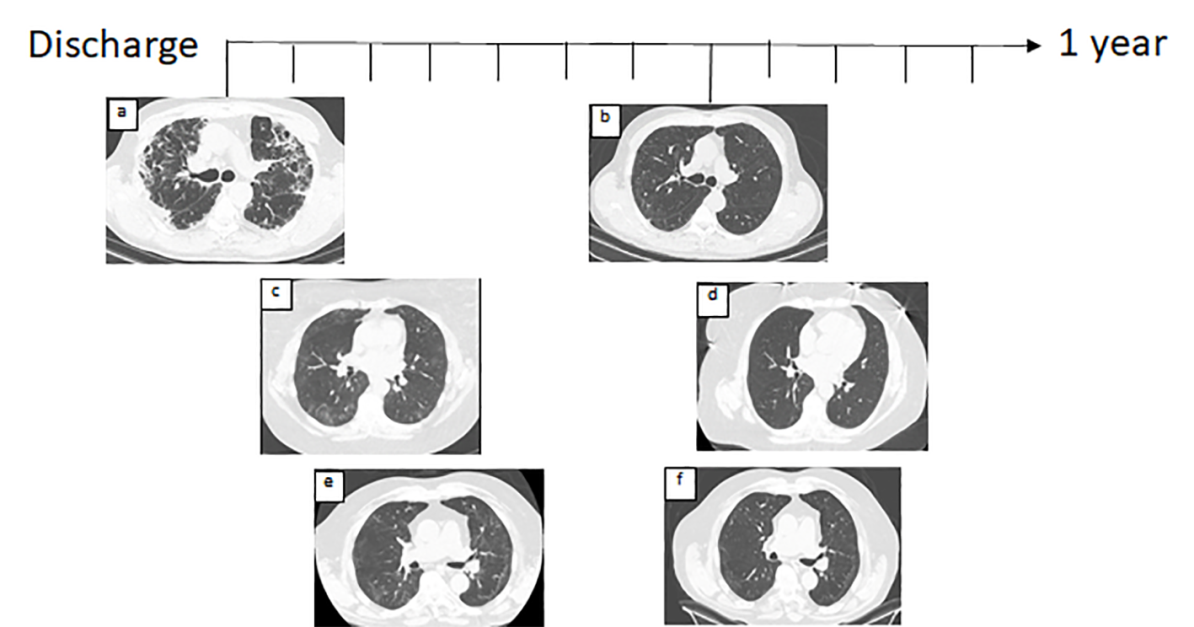 Figure 1. Resolution of thoracic CT changes over time following admission for acute COVID-19 infection. Two example patients showing the changes in thoracic CT findings in 2 scans acquired following discharge. Patient 1 with a CT scan acquired a) 2 weeks and b) 7 months post-discharge showing initially diffuse ground-glass opacification with consolidation and interlobular septal thickening and patient 2 with a CT scan acquired c) 2 months and b) 9 months post-discharge showing initially predominantly peripheral bilateral ground-glass opacification with later resolution on thoracic CT scans in both patients.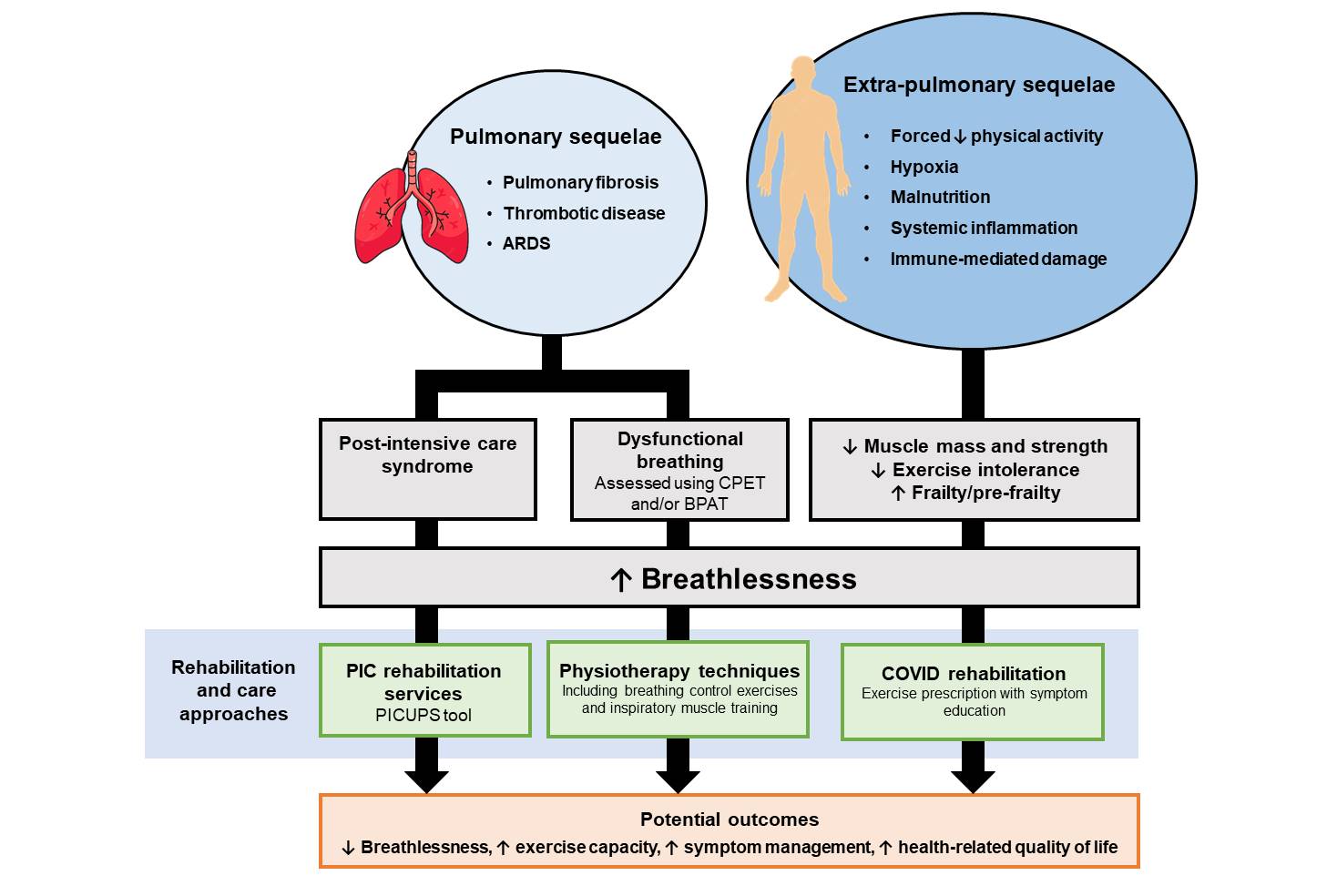 Figure 2. Pulmonary and extra-pulmonary sequelae of COVID-19 that may contribute to breathlessness, with suggested rehabilitation and care approaches. ARDS: Acute respiratory distress syndrome, BPAT: Breathing Pattern Assessment Tool, CPET: Cardiopulmonary exercise testing, PIC: Post-intensive care, PICUPS: Post-intensive Care Unit Presentation Screen.References1.	John Hopkins University & Medicine. John Hopkins Coronavirus Resource Centre - Global Map 2022. https://coronavirus.jhu.edu/map.html (accessed 30th October 2022).2.	Huang YZ, Kuan CC. Vaccination to reduce severe COVID-19 and mortality in COVID-19 patients: a systematic review and meta-analysis. Eur Rev Med Pharmacol Sci 2022; 26(5): 1770-6.3.	National Institute of Health and Care Excellence. COVID-19 rapid guideline: managing COVID-19. NICE Guideline (NG191). 2021.4.	Williamson EJ, Walker AJ, Bhaskaran K, et al. Factors associated with COVID-19-related death using OpenSAFELY. Nature 2020; 584(7821): 430-6.5.	Drake TM, Docherty AB, Harrison EM, et al. Outcome of Hospitalization for COVID-19 in Patients with Interstitial Lung Disease. An International Multicenter Study. Am J Respir Crit Care Med 2020; 202(12): 1656-65.6.	Peiris JS, Yuen KY, Osterhaus AD, Stöhr K. The severe acute respiratory syndrome. N Engl J Med 2003; 349(25): 2431-41.7.	Huntley CC, Patel K, Bil Bushra S-E-S, et al. Pulmonary function test and computed tomography features during follow-up after SARS, MERS and COVID-19: a systematic review and meta-analysis. ERJ Open Research 2022; 8(2): 00056-2022.8.	World Health Organisation. Post COVID-19 condition (Long COVID). 2022. https://www.who.int/europe/news-room/fact-sheets/item/post-covid-19-condition (accessed 30th October 2022).9.	Office for National Statistics. Self-reported long COVID after infection with the Omicron variant in the UK: 18 July 2022. 2022. https://www.ons.gov.uk/peoplepopulationandcommunity/healthandsocialcare/conditionsanddiseases/bulletins/selfreportedlongcovidafterinfectionwiththeomicronvariant/18july2022 (accessed 30th October 2022).10.	PHOSP-COVID Collaborative Group. Clinical characteristics with inflammation profiling of long COVID and association with 1-year recovery following hospitalisation in the UK: a prospective observational study. Lancet Respir Med 2022; 10(8): 761-75.11.	Whitaker M, Elliott J, Chadeau-Hyam M, et al. Persistent COVID-19 symptoms in a community study of 606,434 people in England. Nat Commun 2022; 13(1): 1957.12.	Subramanian A, Nirantharakumar K, Hughes S, et al. Symptoms and risk factors for long COVID in non-hospitalized adults. Nat Med 2022; 28(8): 1706-14.13.	Dryden M, Mudara C, Vika C, et al. Post-COVID-19 condition 3 months after hospitalisation with SARS-CoV-2 in South Africa: a prospective cohort study. The Lancet Global Health 2022; 10(9): e1247-e56.14.	Mahmud R, Rahman MM, Rassel MA, et al. Post-COVID-19 syndrome among symptomatic COVID-19 patients: A prospective cohort study in a tertiary care center of Bangladesh. PLoS One 2021; 16(4): e0249644.15.	Phetsouphanh C, Darley DR, Wilson DB, et al. Immunological dysfunction persists for 8 months following initial mild-to-moderate SARS-CoV-2 infection. Nature Immunology 2022; 23(2): 210-6.16.	Castanares-Zapatero D, Chalon P, Kohn L, et al. Pathophysiology and mechanism of long COVID: a comprehensive review. Ann Med 2022; 54(1): 1473-87.17.	Kachroo P, Stewart ID, Kelly RS, et al. Metabolomic profiling reveals extensive adrenal suppression due to inhaled corticosteroid therapy in asthma. Nat Med 2022; 28(4): 814-22.18.	Davis HE, McCorkell L, Vogel JM, Topol EJ. Long COVID: major findings, mechanisms and recommendations. Nature Reviews Microbiology 2023; 21(3): 133-46.19.	Klein S, Cortese M, Winter SL, et al. SARS-CoV-2 structure and replication characterized by in situ cryo-electron tomography. Nature Communications 2020; 11(1): 5885.20.	Su Y, Yuan D, Chen DG, et al. Multiple early factors anticipate post-acute COVID-19 sequelae. Cell 2022; 185(5): 881-95.e20.21.	Evans RA, McAuley H, Harrison EM, et al. Physical, cognitive, and mental health impacts of COVID-19 after hospitalisation (PHOSP-COVID): a UK multicentre, prospective cohort study. The Lancet Respiratory Medicine 2021; 9(11): 1275-87.22.	Florencio LL, Fernández-de-Las-Peñas C. Long COVID: systemic inflammation and obesity as therapeutic targets. Lancet Respir Med 2022; 10(8): 726-7.23.	Docherty AB, Harrison EM, Green CA, et al. Features of 20 133 UK patients in hospital with covid-19 using the ISARIC WHO Clinical Characterisation Protocol: prospective observational cohort study. Bmj 2020; 369: m1985.24.	Ranieri VM, Rubenfeld GD, Thompson BT, et al. Acute respiratory distress syndrome: the Berlin Definition. Jama 2012; 307(23): 2526-33.25.	Chiumello D, Taccone P, Berto V, et al. Long-term outcomes in survivors of acute respiratory distress syndrome ventilated in supine or prone position. Intensive Care Medicine 2012; 38(2): 221-9.26.	Parry SM, Nalamalapu SR, Nunna K, et al. Six-Minute Walk Distance After Critical Illness: A Systematic Review and Meta-Analysis. Journal of Intensive Care Medicine 2019; 36(3): 343-51.27.	Davydow DS, Desai SV, Needham DM, Bienvenu OJ. Psychiatric morbidity in survivors of the acute respiratory distress syndrome: a systematic review. Psychosom Med 2008; 70(4): 512-9.28.	Davidson TA, Caldwell ES, Curtis JR, Hudson LD, Steinberg KP. Reduced Quality of Life in Survivors of Acute Respiratory Distress Syndrome Compared With Critically Ill Control Patients. JAMA 1999; 281(4): 354-60.29.	Kamdar BB, Suri R, Suchyta MR, et al. Return to work after critical illness: a systematic review and meta-analysis. Thorax 2020; 75(1): 17-27.30.	Cameron JI, Chu LM, Matte A, et al. One-Year Outcomes in Caregivers of Critically Ill Patients. New England Journal of Medicine 2016; 374(19): 1831-41.31.	Burgel P-R, Goss C. COVID-19 outcomes in people with cystic fibrosis. Current Opinion in Pulmonary Medicine 2021; 27(6): 538-43.32.	Liu S, Cao Y, Du T, Zhi Y. Prevalence of Comorbid Asthma and Related Outcomes in COVID-19: A Systematic Review and Meta-Analysis. J Allergy Clin Immunol Pract 2021; 9(2): 693-701.33.	Ng CK, Chan JW, Kwan TL, et al. Six month radiological and physiological outcomes in severe acute respiratory syndrome (SARS) survivors. Thorax 2004; 59(10): 889-91.34.	Das KM, Lee EY, Al Jawder SE, et al. Acute Middle East Respiratory Syndrome Coronavirus: Temporal Lung Changes Observed on the Chest Radiographs of 55 Patients. AJR Am J Roentgenol 2015; 205(3): W267-74.35.	Orme J, Romney JS, Hopkins RO, et al. Pulmonary Function and Health-related Quality of Life in Survivors of Acute Respiratory Distress Syndrome. American Journal of Respiratory and Critical Care Medicine 2003; 167(5): 690-4.36.	Shao H, Qin Z, Geng B, et al. Impaired lung regeneration after SARS-CoV-2 infection. Cell Prolif 2020; 53(12): e12927.37.	Schurink B, Roos E, Radonic T, et al. Viral presence and immunopathology in patients with lethal COVID-19: a prospective autopsy cohort study. Lancet Microbe 2020; 1(7): e290-e9.38.	Filbin MR, Mehta A, Schneider AM, et al. Longitudinal proteomic analysis of severe COVID-19 reveals survival-associated signatures, tissue-specific cell death, and cell-cell interactions. Cell Reports Medicine 2021; 2(5): 100287.39.	Peiris S, Mesa H, Aysola A, et al. Pathological findings in organs and tissues of patients with COVID-19: A systematic review. PLoS One 2021; 16(4): e0250708.40.	Leisman DE, Mehta A, Thompson BT, et al. Alveolar, Endothelial, and Organ Injury Marker Dynamics in Severe COVID-19. American Journal of Respiratory and Critical Care Medicine 2021; 205(5): 507-19.41.	Chua RL, Lukassen S, Trump S, et al. COVID-19 severity correlates with airway epithelium–immune cell interactions identified by single-cell analysis. Nature Biotechnology 2020; 38(8): 970-9.42.	Coward WR, Saini G, Jenkins G. The pathogenesis of idiopathic pulmonary fibrosis. Ther Adv Respir Dis 2010; 4(6): 367-88.43.	Allen RJ, Guillen-Guio B, Croot E, et al. Genetic overlap between idiopathic pulmonary fibrosis and COVID-19. Eur Respir J 2022.44.	Allen RJ, Stockwell A, Oldham JM, et al. Genome-wide association study across five cohorts identifies five novel loci associated with idiopathic pulmonary fibrosis. medRxiv 2021: 2021.12.06.21266509.45.	Tatler AL, Jenkins G. TGF-beta activation and lung fibrosis. Proc Am Thorac Soc 2012; 9(3): 130-6.46.	Morganstein T, Haidar Z, Trivlidis J, et al. Involvement of the ACE2/Ang-(1-7)/MasR Axis in Pulmonary Fibrosis: Implications for COVID-19. Int J Mol Sci 2021; 22(23).47.	Melms JC, Biermann J, Huang H, et al. A molecular single-cell lung atlas of lethal COVID-19. Nature 2021; 595(7865): 114-9.48.	Cheon IS, Li C, Son YM, et al. Immune signatures underlying post-acute COVID-19 lung sequelae. Sci Immunol 2021; 6(65): eabk1741.49.	George PM, Reed A, Desai SR, et al. A persistent neutrophil-associated immune signature characterizes post-COVID-19 pulmonary sequelae. Sci Transl Med 2022; 14(671): eabo5795.50.	Jo HE, Glaspole I, Grainge C, et al. Baseline characteristics of idiopathic pulmonary fibrosis: analysis from the Australian Idiopathic Pulmonary Fibrosis Registry. European Respiratory Journal 2017; 49(2): 1601592.51.	García-Sancho Figueroa MC, Carrillo G, Pérez-Padilla R, et al. Risk factors for idiopathic pulmonary fibrosis in a Mexican population. A case-control study. Respiratory Medicine 2010; 104(2): 305-9.52.	Raghu G, Amatto VC, Behr J, Stowasser S. Comorbidities in idiopathic pulmonary fibrosis patients: a systematic literature review. European Respiratory Journal 2015; 46(4): 1113.53.	Khan FA, Stewart I, Saini G, Robinson KA, Jenkins RG. A systematic review of blood biomarkers with individual participant data meta-analysis of matrix metalloproteinase-7 in idiopathic pulmonary fibrosis. Eur Respir J 2022; 59(4).54.	Chun HJ, Coutavas E, Pine AB, et al. Immunofibrotic drivers of impaired lung function in postacute sequelae of SARS-CoV-2 infection. JCI Insight 2021; 6(14).55.	Naqvi SF, Lakhani DA, Sohail AH, et al. Patients with idiopathic pulmonary fibrosis have poor clinical outcomes with COVID-19 disease: a propensity matched multicentre research network analysis. BMJ Open Respiratory Research 2021; 8(1): e000969.56.	Vadász I, Husain-Syed F, Dorfmüller P, et al. Severe organising pneumonia following COVID-19. Thorax 2021; 76(2): 201-4.57.	Myall KJ, Mukherjee B, Castanheira AM, et al. Persistent Post-COVID-19 Interstitial Lung Disease. An Observational Study of Corticosteroid Treatment. Ann Am Thorac Soc 2021; 18(5): 799-806.58.	Luger AK, Sonnweber T, Gruber L, et al. Chest CT of Lung Injury 1 Year after COVID-19 Pneumonia: The CovILD Study. Radiology 2022; 304(2): 462-70.59.	Aul DR, Gates DJ, Draper DA, et al. Complications after discharge with COVID-19 infection and risk factors associated with development of post-COVID pulmonary fibrosis. Respiratory Medicine 2021; 188: 106602.60.	Valenzuela C, Waterer G, Raghu G. Interstitial lung disease before and after COVID-19: a double threat? The European respiratory journal 2021; 58(6): 2101956.61.	Li X, Shen C, Wang L, et al. Pulmonary fibrosis and its related factors in discharged patients with new corona virus pneumonia: a cohort study. Respir Res 2021; 22(1): 203.62.	Huang C, Huang L, Wang Y, et al. 6-month consequences of COVID-19 in patients discharged from hospital: a cohort study. Lancet 2021; 397(10270): 220-32.63.	Wild JM, Porter JC, Molyneaux PL, et al. Understanding the burden of interstitial lung disease post-COVID-19: the UK Interstitial Lung Disease-Long COVID Study (UKILD-Long COVID). BMJ Open Respiratory Research 2021; 8(1): e001049.64.	Stewart I, Jacob J, George PM, et al. Residual Lung Abnormalities Following COVID-19 Hospitalization: Interim Analysis of the UKILD Post-COVID Study. Am J Respir Crit Care Med 2022.65.	Meduri GU, Golden E, Freire AX, et al. Methylprednisolone infusion in early severe ARDS: results of a randomized controlled trial. Chest 2007; 131(4): 954-63.66.	Bradley B, Branley HM, Egan JJ, et al. Interstitial lung disease guideline: the British Thoracic Society in collaboration with the Thoracic Society of Australia and New Zealand and the Irish Thoracic Society. Thorax 2008; 63 Suppl 5: v1-58.67.	Horby P, Lim WS, Emberson JR, et al. Dexamethasone in Hospitalized Patients with Covid-19. N Engl J Med 2021; 384(8): 693-704.68.	Edalatifard M, Akhtari M, Salehi M, et al. Intravenous methylprednisolone pulse as a treatment for hospitalised severe COVID-19 patients: results from a randomised controlled clinical trial. Eur Respir J 2020; 56(6).69.	Dhooria S, Chaudhary S, Sehgal IS, et al. High-dose versus low-dose prednisolone in symptomatic patients with post-COVID-19 diffuse parenchymal lung abnormalities: an open-label, randomised trial (the COLDSTER trial). Eur Respir J 2022; 59(2).70.	De Sadeleer LJ, Hermans F, De Dycker E, et al. Impact of BAL lymphocytosis and presence of honeycombing on corticosteroid treatment effect in fibrotic hypersensitivity pneumonitis: a retrospective cohort study. Eur Respir J 2020; 55(4).71.	Vacchi C, Sebastiani M, Cassone G, et al. Therapeutic Options for the Treatment of Interstitial Lung Disease Related to Connective Tissue Diseases. A Narrative Review. J Clin Med 2020; 9(2).72.	Yamagata A, Arita M, Tachibana H, et al. Impact of bronchoalveolar lavage lymphocytosis on the effects of anti-inflammatory therapy in idiopathic non-specific interstitial pneumonia, idiopathic pleuroparenchymal fibroelastosis, and unclassifiable idiopathic interstitial pneumonia. Respir Res 2021; 22(1): 115.73.	Gelarden I, Nguyen J, Gao J, et al. Comprehensive evaluation of bronchoalveolar lavage from patients with severe COVID-19 and correlation with clinical outcomes. Hum Pathol 2021; 113: 92-103.74.	Arabi YM, Mandourah Y, Al-Hameed F, et al. Corticosteroid Therapy for Critically Ill Patients with Middle East Respiratory Syndrome. Am J Respir Crit Care Med 2018; 197(6): 757-67.75.	Lee N, Allen Chan KC, Hui DS, et al. Effects of early corticosteroid treatment on plasma SARS-associated Coronavirus RNA concentrations in adult patients. J Clin Virol 2004; 31(4): 304-9.76.	RECOVERY Collaborative Group. Tocilizumab in patients admitted to hospital with COVID-19 (RECOVERY): a randomised, controlled, open-label, platform trial. Lancet 2021; 397(10285): 1637-45.77.	Gordon AC, Mouncey PR, Al-Beidh F, et al. Interleukin-6 Receptor Antagonists in Critically Ill Patients with Covid-19. N Engl J Med 2021; 384(16): 1491-502.78.	Khan FA, Stewart I, Fabbri L, et al. Systematic review and meta-analysis of anakinra, sarilumab, siltuximab and tocilizumab for COVID-19. Thorax 2021; 76(9): 907-19.79.	Marconi VC, Ramanan AV, de Bono S, et al. Efficacy and safety of baricitinib for the treatment of hospitalised adults with COVID-19 (COV-BARRIER): a randomised, double-blind, parallel-group, placebo-controlled phase 3 trial. Lancet Respir Med 2021; 9(12): 1407-18.80.	Kalil AC, Patterson TF, Mehta AK, et al. Baricitinib plus Remdesivir for Hospitalized Adults with Covid-19. N Engl J Med 2021; 384(9): 795-807.81.	Milara J, Hernandez G, Ballester B, et al. The JAK2 pathway is activated in idiopathic pulmonary fibrosis. Respir Res 2018; 19(1): 24.82.	Le TT, Karmouty-Quintana H, Melicoff E, et al. Blockade of IL-6 Trans signaling attenuates pulmonary fibrosis. J Immunol 2014; 193(7): 3755-68.83.	Karam BS, Morris RS, Bramante CT, et al. mTOR inhibition in COVID-19: A commentary and review of efficacy in RNA viruses. J Med Virol 2021; 93(4): 1843-6.84.	Vincent JL, Levi M, Hunt BJ. Prevention and management of thrombosis in hospitalised patients with COVID-19 pneumonia. Lancet Respir Med 2022; 10(2): 214-20.85.	Conway EM, Mackman N, Warren RQ, et al. Understanding COVID-19-associated coagulopathy. Nat Rev Immunol 2022; 22(10): 639-49.86.	Aktaa S, Wu J, Nadarajah R, et al. Incidence and mortality due to thromboembolic events during the COVID-19 pandemic: Multi-sourced population-based health records cohort study. Thromb Res 2021; 202: 17-23.87.	Piroth L, Cottenet J, Mariet AS, et al. Comparison of the characteristics, morbidity, and mortality of COVID-19 and seasonal influenza: a nationwide, population-based retrospective cohort study. Lancet Respir Med 2021; 9(3): 251-9.88.	COVID-ICU Group on behalf of the REVA Network and the COVID-ICU Investigators. Clinical characteristics and day-90 outcomes of 4244 critically ill adults with COVID-19: a prospective cohort study. Intensive Care Med 2021; 47(1): 60-73.89.	Weir-McCall JR, Galea G, Mun Mak S, et al. Vascular Thrombosis in Severe COVID-19 Requiring Extracorporeal Membrane Oxygenation: A Multicenter Study. Crit Care Med 2022; 50(4): 624-32.90.	Miró Ò, Llorens P, Jiménez S, et al. Frequency of five cardiovascular/hemostatic entities as primary manifestations of SARS-CoV-2 infection: Results of the UMC-19-S(2). Int J Cardiol 2021; 330: 268-72.91.	Zuin M, Engelen MM, Barco S, et al. Incidence of venous thromboembolic events in COVID-19 patients after hospital discharge: A systematic review and meta-analysis. Thromb Res 2022; 209: 94-8.92.	Ho FK, Man KKC, Toshner M, et al. Thromboembolic Risk in Hospitalized and Nonhospitalized COVID-19 Patients: A Self-Controlled Case Series Analysis of a Nationwide Cohort. Mayo Clin Proc 2021; 96(10): 2587-97.93.	Grillet F, Behr J, Calame P, Aubry S, Delabrousse E. Acute Pulmonary Embolism Associated with COVID-19 Pneumonia Detected with Pulmonary CT Angiography. Radiology 2020; 296(3): E186-e8.94.	Benito N, Filella D, Mateo J, et al. Pulmonary Thrombosis or Embolism in a Large Cohort of Hospitalized Patients With Covid-19. Front Med (Lausanne) 2020; 7: 557.95.	Whyte MB, Barker R, Kelly PA, et al. Three-month follow-up of pulmonary embolism in patients with COVID-19. Thromb Res 2021; 201: 113-5.96.	Newman J, Boubriak I, Jenkins D, et al. Rising COVID-19 related acute pulmonary emboli but falling national chronic thromboembolic pulmonary hypertension referrals from a large national dataset. ERJ Open Res 2021; 7(4).97.	Pepke-Zaba J, Delcroix M, Lang I, et al. Chronic thromboembolic pulmonary hypertension (CTEPH): results from an international prospective registry. Circulation 2011; 124(18): 1973-81.98.	Desborough MJR, Doyle AJ, Griffiths A, Retter A, Breen KA, Hunt BJ. Image-proven thromboembolism in patients with severe COVID-19 in a tertiary critical care unit in the United Kingdom. Thromb Res 2020; 193: 1-4.99.	van Dam LF, Kroft LJM, van der Wal LI, et al. Clinical and computed tomography characteristics of COVID-19 associated acute pulmonary embolism: A different phenotype of thrombotic disease? Thromb Res 2020; 193: 86-9.100.	Gul MH, Htun ZM, de Jesus Perez V, et al. Predictors and outcomes of acute pulmonary embolism in COVID-19; insights from US National COVID cohort collaborative. Respir Res 2023; 24(1): 59.101.	Konstantinides SV, Barco S, Rosenkranz S, et al. Late outcomes after acute pulmonary embolism: rationale and design of FOCUS, a prospective observational multicenter cohort study. J Thromb Thrombolysis 2016; 42(4): 600-9.102.	Valerio L, Mavromanoli AC, Barco S, et al. Chronic thromboembolic pulmonary hypertension and impairment after pulmonary embolism: the FOCUS study. Eur Heart J 2022; 43(36): 3387-98.103.	Borczuk AC, Salvatore SP, Seshan SV, et al. COVID-19 pulmonary pathology: a multi-institutional autopsy cohort from Italy and New York City. Mod Pathol 2020; 33(11): 2156-68.104.	Carsana L, Sonzogni A, Nasr A, et al. Pulmonary post-mortem findings in a series of COVID-19 cases from northern Italy: a two-centre descriptive study. Lancet Infect Dis 2020; 20(10): 1135-40.105.	Prieto-Pérez L, Fortes J, Soto C, et al. Histiocytic hyperplasia with hemophagocytosis and acute alveolar damage in COVID-19 infection. Mod Pathol 2020; 33(11): 2139-46.106.	Grist JT, Collier GJ, Walters H, et al. Lung Abnormalities Detected with Hyperpolarized (129)Xe MRI in Patients with Long COVID. Radiology 2022; 305(3): 709-17.107.	Patel BV, Arachchillage DJ, Ridge CA, et al. Pulmonary Angiopathy in Severe COVID-19: Physiologic, Imaging, and Hematologic Observations. Am J Respir Crit Care Med 2020; 202(5): 690-9.108.	Pretorius E, Vlok M, Venter C, et al. Persistent clotting protein pathology in Long COVID/Post-Acute Sequelae of COVID-19 (PASC) is accompanied by increased levels of antiplasmin. Cardiovasc Diabetol 2021; 20(1): 172.109.	Toshner MR, Gamble C, Baillie JK, et al. Apixaban following discharge in hospitalised adults with COVID-19: Preliminary results from a multicentre, open-label, randomised controlled platform clinical trial. medRxiv 2022: 2022.12. 07.22283175.110.	Bloom CI, Drake TM, Docherty AB, et al. Risk of adverse outcomes in patients with underlying respiratory conditions admitted to hospital with COVID-19: a national, multicentre prospective cohort study using the ISARIC WHO Clinical Characterisation Protocol UK. Lancet Respir Med 2021; 9(7): 699-711.111.	Ayoubkhani D, Khunti K, Nafilyan V, et al. Post-covid syndrome in individuals admitted to hospital with covid-19: retrospective cohort study. Bmj 2021; 372: n693.112.	Bhaskaran K, Rentsch CT, Hickman G, et al. Overall and cause-specific hospitalisation and death after COVID-19 hospitalisation in England: A cohort study using linked primary care, secondary care, and death registration data in the OpenSAFELY platform. PLoS Med 2022; 19(1): e1003871.113.	Philip KEJ, Buttery S, Williams P, et al. Impact of COVID-19 on people with asthma: a mixed methods analysis from a UK wide survey. BMJ Open Respir Res 2022; 9(1).114.	Morin L, Savale L, Pham T, et al. Four-Month Clinical Status of a Cohort of Patients After Hospitalization for COVID-19. Jama 2021; 325(15): 1525-34.115.	Cortés-Telles A, López-Romero S, Figueroa-Hurtado E, et al. Pulmonary function and functional capacity in COVID-19 survivors with persistent dyspnoea. Respir Physiol Neurobiol 2021; 288: 103644.116.	Froidure A, Mahsouli A, Liistro G, et al. Integrative respiratory follow-up of severe COVID-19 reveals common functional and lung imaging sequelae. Respir Med 2021; 181: 106383.117.	Wu X, Liu X, Zhou Y, et al. 3-month, 6-month, 9-month, and 12-month respiratory outcomes in patients following COVID-19-related hospitalisation: a prospective study. Lancet Respir Med 2021; 9(7): 747-54.118.	Siddiqui S, Brightling CE. Pathological disease in the lung periphery after acute COVID-19. Lancet Respir Med 2021; 9(10): 1089-90.119.	Cassar MP, Tunnicliffe EM, Petousi N, et al. Symptom Persistence Despite Improvement in Cardiopulmonary Health - Insights from longitudinal CMR, CPET and lung function testing post-COVID-19. EClinicalMedicine 2021; 41: 101159.120.	Chen J, Wu J, Hao S, et al. Long term outcomes in survivors of epidemic Influenza A (H7N9) virus infection. Sci Rep 2017; 7(1): 17275.121.	Bezzerri V, Gentili V, Api M, et al. SARS-CoV-2 viral entry and replication is impaired in Cystic Fibrosis airways due to ACE2 downregulation. Nat Commun 2023; 14(1): 132.122.	Medino P, Alicandro G, Rosazza C, et al. Impact of COVID-19 on Lung Disease in People with Cystic Fibrosis: A 6-Month Follow-Up Study on Respiratory Outcomes. Biomedicines 2022; 10(11).123.	Jaudszus A, Pavlova M, Rasche M, Baier M, Moeser A, Lorenz M. One year monitoring of SARS-CoV-2 prevalence in a German cohort of patients with cystic fibrosis. BMC Pulm Med 2022; 22(1): 101.124.	Kortebein P, Ferrando A, Lombeida J, Wolfe R, Evans WJ. Effect of 10 Days of Bed Rest on Skeletal Muscle in Healthy Older Adults. JAMA 2007; 297(16): 1769-74.125.	Manganotti P, Buoite Stella A, Ajcevic M, et al. Peripheral nerve adaptations to 10 days of horizontal bed rest in healthy young adult males. Am J Physiol Regul Integr Comp Physiol 2021; 321(3): R495-r503.126.	Narici M, Vito G, Franchi M, et al. Impact of sedentarism due to the COVID-19 home confinement on neuromuscular, cardiovascular and metabolic health: Physiological and pathophysiological implications and recommendations for physical and nutritional countermeasures. Eur J Sport Sci 2021; 21(4): 614-35.127.	Puthucheary ZA, Rawal J, McPhail M, et al. Acute skeletal muscle wasting in critical illness. JAMA 2013; 310(15): 1591-600.128.	McAuley HJC, Harvey-Dunstan TC, Craner M, et al. Longitudinal changes to quadriceps thickness demonstrate acute sarcopenia following admission to hospital for an exacerbation of chronic respiratory disease. Thorax 2021; 76(7): 726-8.129.	Skjørten I, Ankerstjerne OAW, Trebinjac D, et al. Cardiopulmonary exercise capacity and limitations 3 months after COVID-19 hospitalisation. European Respiratory Journal 2021; 58(2): 2100996.130.	Mohr A, Dannerbeck L, Lange TJ, et al. Cardiopulmonary exercise pattern in patients with persistent dyspnoea after recovery from COVID-19. Multidiscip Respir Med 2021; 16(1): 732.131.	Rodríguez-Mañas L, Féart C, Mann G, et al. Searching for an operational definition of frailty: a Delphi method based consensus statement: the frailty operative definition-consensus conference project. J Gerontol A Biol Sci Med Sci 2013; 68(1): 62-7.132.	Müller I, Mancinetti M, Renner A, et al. Frailty assessment for COVID-19 follow-up: a prospective cohort study. BMJ Open Respiratory Research 2022; 9(1): e001227.133.	Milne KM, Kwan JM, Guler S, et al. Frailty is common and strongly associated with dyspnoea severity in fibrotic interstitial lung disease. Respirology 2017; 22(4): 728-34.134.	Stuck AE, Siu AL, Wieland GD, Adams J, Rubenstein LZ. Comprehensive geriatric assessment: a meta-analysis of controlled trials. Lancet 1993; 342(8878): 1032-6.135.	McAuley HJ, Evans RA, Bolton CE, et al. Prevalence of physical frailty including risk factors up to one year after hospitalisation for COVID-19 in the UK: a multicentre, longitudinal cohort study. EClinicalMedicine 2023.136.	Vandentorren S, Smaïli S, Chatignoux E, et al. The effect of social deprivation on the dynamic of SARS-CoV-2 infection in France: a population-based analysis. Lancet Public Health 2022; 7(3): e240-e9.137.	Spathis A, Booth S, Moffat C, et al. The Breathing, Thinking, Functioning clinical model: a proposal to facilitate evidence-based breathlessness management in chronic respiratory disease. NPJ Prim Care Respir Med 2017; 27(1): 27.138.	Yorke J, Moosavi SH, Shuldham C, Jones PW. Quantification of dyspnoea using descriptors: development and initial testing of the Dyspnoea-12. Thorax 2010; 65(1): 21-6.139.	Banzett RB, O'Donnell CR, Guilfoyle TE, et al. Multidimensional Dyspnea Profile: an instrument for clinical and laboratory research. Eur Respir J 2015; 45(6): 1681-91.140.	Grammatopoulou EP, Skordilis EK, Georgoudis G, et al. Hyperventilation in asthma: A validation study of the Nijmegen Questionnaire – NQ. Journal of Asthma 2014; 51(8): 839-46.141.	Todd S, Walsted ES, Grillo L, Livingston R, Menzies-Gow A, Hull JH. Novel assessment tool to detect breathing pattern disorder in patients with refractory asthma. Respirology 2018; 23(3): 284-90.142.	Hylton H, Long A, Francis C, et al. Real-world use of the Breathing Pattern Assessment Tool in assessment of breathlessness post-COVID-19. Clin Med (Lond) 2022; 22(4): 376-9.143.	Grist JT, Collier GJ, Walters H, et al. Lung Abnormalities Detected with Hyperpolarized 129Xe MRI in Patients with Long COVID. Radiology 2022; 305(3): 709-17.144.	Hameed S, Khan AF, Khan S. Electrodiagnostic findings in COVID-19 patients: A single center experience. Clin Neurophysiol 2021; 132(12): 3019-24.145.	Tan T, Brett SJ, Stokes T. Rehabilitation after critical illness: summary of NICE guidance. Bmj 2009; 338.146.	The Faculty of Intensive Care Medicine. FICM Position Statement and Provisional Guidance: Recovery and Rehabilitation for Patients Following the Pandemic. 2020. https://www.cc3n.org.uk/uploads/9/8/4/2/98425184/ficm_rehab_provisional_guidance.pdf (accessed 30th October 2022).147.	Connolly B, Milton-Cole R, Adams C, et al. Recovery, rehabilitation and follow-up services following critical illness: an updated UK national cross-sectional survey and progress report. BMJ Open 2021; 11(10): e052214.148.	Brown SM, Bose S, Banner-Goodspeed V, et al. Approaches to Addressing Post-Intensive Care Syndrome among Intensive Care Unit Survivors. A Narrative Review. Ann Am Thorac Soc 2019; 16(8): 947-56.149.	Schofield-Robinson OJ, Lewis SR, Smith AF, McPeake J, Alderson P. Follow-up services for improving long-term outcomes in intensive care unit (ICU) survivors. Cochrane Database Syst Rev 2018; 11(11): Cd012701.150.	Connolly B, Salisbury L, O'Neill B, et al. Exercise rehabilitation following intensive care unit discharge for recovery from critical illness. Cochrane Database Syst Rev 2015; 2015(6): Cd008632.151.	Turner-Stokes L, Corner EJ, Siegert RJ, et al. The post-ICU presentation screen (PICUPS) and rehabilitation prescription (RP) for intensive care survivors part I: Development and preliminary clinimetric evaluation. J Intensive Care Soc 2022; 23(3): 253-63.152.	McCarthy B, Casey D, Devane D, Murphy K, Murphy E, Lacasse Y. Pulmonary rehabilitation for chronic obstructive pulmonary disease. Cochrane Database Syst Rev 2015; (2): Cd003793.153.	Dowman L, Hill CJ, May A, Holland AE. Pulmonary rehabilitation for interstitial lung disease. Cochrane Database Syst Rev 2021; 2(2): Cd006322.154.	Grünig E, MacKenzie A, Peacock AJ, et al. Standardized exercise training is feasible, safe, and effective in pulmonary arterial and chronic thromboembolic pulmonary hypertension: results from a large European multicentre randomized controlled trial. Eur Heart J 2021; 42(23): 2284-95.155.	Maddocks M, Kon SS, Canavan JL, et al. Physical frailty and pulmonary rehabilitation in COPD: a prospective cohort study. Thorax 2016; 71(11): 988-95.156.	Carlucci A, Paneroni M, Carotenuto M, et al. Prevalence of exercise-induced oxygen desaturation after recovery from SARS-CoV-2 pneumonia and use of lung ultrasound to predict need for pulmonary rehabilitation. Pulmonology 2021.157.	González J, Benítez ID, Carmona P, et al. Pulmonary Function and Radiologic Features in Survivors of Critical COVID-19: A 3-Month Prospective Cohort. Chest 2021; 160(1): 187-98.158.	Jacobs SS, Krishnan JA, Lederer DJ, et al. Home Oxygen Therapy for Adults with Chronic Lung Disease. An Official American Thoracic Society Clinical Practice Guideline. Am J Respir Crit Care Med 2020; 202(10): e121-e41.159.	Greenhalgh T, Knight M, A'Court C, Buxton M, Husain L. Management of post-acute covid-19 in primary care. Bmj 2020; 370: m3026.160.	Spruit MA, Holland AE, Singh SJ, Tonia T, Wilson KC, Troosters T. COVID-19: Interim Guidance on Rehabilitation in the Hospital and Post-Hospital Phase from a European Respiratory Society and American Thoracic Society-coordinated International Task Force. Eur Respir J 2020; 56(6).161.	Singh SJ BC, Nolan C, Harvey-Dunstan T, Connolly B, Man W, Walker P. . Delivering rehabilitation to patients surviving COVID-19 using an adapted pulmonary rehabilitation approach – BTS guidance. 2020. https://www.brit-thoracic.org.uk/document-library/quality-improvement/covid-19/pulmonary-rehabilitation-for-covid-19-patients/ (accessed 20th December 2022).162.	Zheng B, Daines L, Han Q, et al. Prevalence, risk factors and treatments for post-COVID-19 breathlessness: a systematic review and meta-analysis. European Respiratory Review 2022; 31(166): 220071.163.	Houchen-Wolloff L, Poinasamy K, Holmes K, et al. Joint patient and clinician priority setting to identify 10 key research questions regarding the long-term sequelae of COVID-19. Thorax 2022; 77(7): 717-20.164.	Gloeckl R, Leitl D, Jarosch I, et al. Benefits of pulmonary rehabilitation in COVID-19 – a prospective observational cohort study. ERJ Open Research 2021: 00108-2021.165.	Li J, Xia W, Zhan C, et al. A telerehabilitation programme in post-discharge COVID-19 patients (TERECO): a randomised controlled trial. Thorax 2022; 77(7): 697-706.166.	Daynes E, Gerlis C, Chaplin E, Gardiner N, Singh SJ. Early experiences of rehabilitation for individuals post-COVID to improve fatigue, breathlessness exercise capacity and cognition – A cohort study. Chronic Respiratory Disease 2021; 18: 14799731211015691.167.	Reinert G, Müller D, Wagner P, et al. Pulmonary Rehabilitation in SARS-CoV-2: A Systematic Review and Meta-Analysis of Post-Acute Patients. Diagnostics (Basel) 2022; 12(12).168.	Stockley JA, Alhuthail EA, Coney AM, et al. Lung function and breathing patterns in hospitalised COVID-19 survivors: a review of post-COVID-19 Clinics. Respir Res 2021; 22(1): 255.169.	Heightman M, Prashar J, Hillman TE, et al. Post-COVID-19 assessment in a specialist clinical service: a 12-month, single-centre, prospective study in 1325 individuals. BMJ Open Respiratory Research 2021; 8(1): e001041.170.	Ionescu MF, Mani-Babu S, Degani-Costa LH, et al. Cardiopulmonary Exercise Testing in the Assessment of Dysfunctional Breathing. Front Physiol 2020; 11: 620955.171.	Frésard I, Genecand L, Altarelli M, et al. Dysfunctional breathing diagnosed by cardiopulmonary exercise testing in 'long COVID' patients with persistent dyspnoea. BMJ Open Respir Res 2022; 9(1).172.	Durstenfeld MS, Sun K, Tahir P, et al. Use of Cardiopulmonary Exercise Testing to Evaluate Long COVID-19 Symptoms in Adults: A Systematic Review and Meta-analysis. JAMA Netw Open 2022; 5(10): e2236057.173.	Holland AE, Hill CJ, Jones AY, McDonald CF. Breathing exercises for chronic obstructive pulmonary disease. Cochrane Database Syst Rev 2012; 10: Cd008250.174.	Santino TA, Chaves GS, Freitas DA, Fregonezi GA, Mendonça KM. Breathing exercises for adults with asthma. Cochrane Database Syst Rev 2020; 3(3): Cd001277.175.	Bruton A, Lee A, Yardley L, et al. Physiotherapy breathing retraining for asthma: a randomised controlled trial. Lancet Respir Med 2018; 6(1): 19-28.176.	Jones M, Harvey A, Marston L, O'Connell NE. Breathing exercises for dysfunctional breathing/hyperventilation syndrome in adults. Cochrane Database Syst Rev 2013; (5): Cd009041.177.	World Health Organization. COVID-19 clinical management: living guidance, 25 January 2021: World Health Organization, 2021.178.	Philip KEJ, Owles H, McVey S, et al. An online breathing and wellbeing programme (ENO Breathe) for people with persistent symptoms following COVID-19: a parallel-group, single-blind, randomised controlled trial. Lancet Respir Med 2022; 10(9): 851-62.179.	McNarry MA, Berg RMG, Shelley J, et al. Inspiratory muscle training enhances recovery post-COVID-19: a randomised controlled trial. Eur Respir J 2022; 60(4).